Publicado en Madrid el 10/02/2021 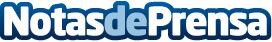 Ideas de regalos originales para San Valentín por Lovit CharterEl día San Valentín casi ha llegado. El 14 de febrero es el día para mostrar afecto a los seres queridos. Cupido ha llegadoDatos de contacto:ALVARO GORDO951650484Nota de prensa publicada en: https://www.notasdeprensa.es/ideas-de-regalos-originales-para-san-valentin Categorias: Gastronomía Entretenimiento Turismo http://www.notasdeprensa.es